TAREAS A REALIZAR DEL LUNES 1 AL VIERNES 5 DE JUNIO5ºBORGANIZACIÓN 5ºA continuación, os mando las tareas que corresponden a la semana del 1 al 5 de junio. El próximo lunes 8 de junio os mandaré las correcciones de la semana anterior y las tareas correspondientes a esa semana.  En lo que queda de curso, voy a introducir un pequeño cambio en el trabajo semanal:En lengua: lunes, martes y miércoles los dedicaremos a seguir trabajando los contenidos del tercer trimestre, hasta donde lleguemos, y jueves y viernes repasaremos contenidos ya trabajados (importantes de cara al próximo curso).En matemáticas: seguiremos la misma dinámica: lunes, martes y miércoles los dedicaremos a seguir trabajando los contenidos del tercer trimestre, y jueves y viernes repasaremos contenidos ya trabajados que son importantes de cara al próximo curso.Os recuerdo que los ejercicios se hacen TODOS en el cuaderno y se copian TODOS LOS ENUNCIADOS COMPLETOS. No olvidéis dedicar un rato al día a:Leer libros, revistas, cómics, periódicos, etc.Hacer algunas operaciones de cálculo mental.HACER UNA DIVISIÓN DE DOS CIFRAS AL DÍA. No lo dejéis en el olvido…NOTA IMPORTANTEPara facilitarnos a todos el trabajo, os recuerdo las direcciones de correo a las que tenéis que enviar las diferentes actividades:Lengua y matemáticas: isabelceprian.primaria@gmail.comCiencias: secretariarayuela2020@gmail.comInglés: earroyopanadero@yahoo.esEducación Física: tutoria.isaacleiva@gmail.com.Religión: arauxox@gmail.com Música: rayuela4a@gmail.com Como ya sabréis, para poder evaluaros este tercer trimestre, necesitamos comprobar que estáis realizando todas las tareas que os mandamos desde que se cerró el colegio. Por lo tanto, es OBLIGATORIO, no solo que las hagáis, si no que también nos las mandéis.  Hace unas semanas ya empezamos a trabajar los contenidos del tercer trimestre, lo que supone utilizar los libros digitales. Ya sea a través de la página web de Santillana (aulavirtual.santillana.es) o con la posibilidad de descargarlos. LENGUALunes 1: Ortografía. Palabras con Z o D final. Página 164.Copiamos el cuadro rosa y hacemos los ejercicios 2 y 4.Martes 2: Ortografía. Palabras con Z o D final. Página 165. Hacemos los ejercicios 6 y 7.Miércoles 3: Ortografía. Palabras con Z o D final. Página 165.Hacemos los ejercicios 8 y 9. Jueves 4: Ficha de repaso. Comprensión lectora.Viernes 5: Ficha de repaso. Los determinantes.MATEMÁTICASLunes 1: Actividades finales. Página 182. Ejercicios 1 y 5.Martes 2: Actividades finales. Página 182. Ejercicios 7 y 9.Miércoles 3: Actividades finales. Páginas 182 y 183. Ejercicio 10 y 11 (primer problema).Jueves 4: Actividades finales. Página 183. Ejercicio 11 (Problemas cuarto y quinto).Viernes 5: Actividades finales. Página 183. Ejercicio 12.CIENCIAS SOCIALESRECOMENDACIONES EDUCACIÓN FÍSICA 5ºHola a todos, os saludo una semana más y os mando mucho ánimo, que ya empezamos el mes de junio, espero que todos sigáis bien.Nos tocaría continuar con el tema sobre indiacas y frisbees, ya debéis tener cada uno/a vuestro frisbee y vuestra indiaca (y si no hay que ponerse las pilas, mucho ánimo estáis a tiempo). Esta semana os remite un reglamento básico del juego de la indiaca, para que completéis un cuestionario después.Me gustaría que visualizarais un vídeo corto de un partido de indiaca, os va a ayudar mucho a entender el juego si no lo conocéis https://www.youtube.com/watch?v=cDQPGCMEH0A.Aspectos fundamentales del juego de la indiaca:Este juego tiene su origen en Brasil y en su origen se le conocía al juego como Peteka.Es un juego que utiliza el golpeo y éste se realiza con las manos y pies. Se pueden utilizar las dos manos para golpear y en muchas ocasiones, ante trayectorias bajas o de difícil devolución, se puede golpear con los pies. Se suele jugar en competición oficial, 5 contra 5.Se permite un máximo de tres toques por equipo, no pudiendo dar dos toques consecutivos un mismo jugador.Se saca desde detrás de la línea de fondo del campo propio, golpeando la indiaca de abajo arriba y siempre por debajo de la cintura.La indiaca tiene que superar la red. En caso de que el contrario no la devuelva y caiga en su campo o cometa falta, se consigue punto.Faltas principales:La indiaca sale fuera, se engancha en la red, se queda encima o no pasa al otro campo.Si pasa por debajo de la red.Si un jugador la golpea dos veces seguidas con las manos.Si se golpea la indiaca en el campo contrario.Si se saca incorrectamente.Una vez visto el vídeo y estudiado el reglamento os toca hacer un cuestionario sobre el juego de la indiaca, tienes toda la semana para realizarlo. Para ello vamos a seguir los siguientes pasos: Entra en https://b.socrative.com/login/student/Introduce el nombre de la clase: EFISICA.Escribe tu nombre y apellido (pon tu nombre real).Mucha suerte con el cuestionario.Además del correo electrónico, también podréis contactar conmigo a través de mi blog https://elcuartitodematerial.blogspot.com/. Donde podréis tener acceso a todas las recomendaciones enviadas en este periodo https://elcuartitodematerial.blogspot.com/search/label/RECOMENDACIONES%205%C2%BA.Un saludo y mucho ánimo.Isaac Leiva García.TAREAS DE MÚSICALUNES 1 DE JUNIO¡BUENOS DÍAS FAMILIA!Gracias a tod@s por seguir luchando por aprender en estos momento difíciles. A niños y niñas, a papás y mamás, abuelos y abuelas, etc. Sois muy CRACKS, solo queda el último arreón, así que ánimo.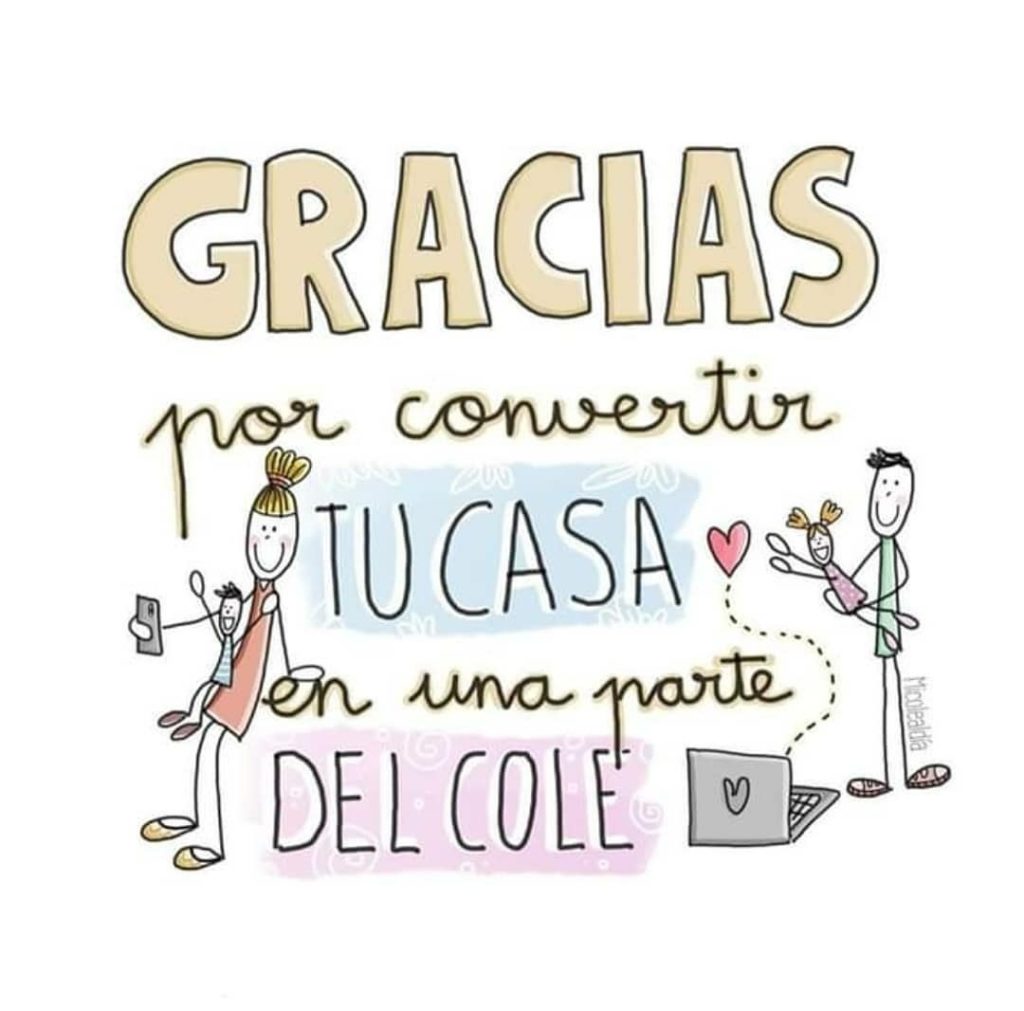  	Esta semana, tenemos una ficha, donde repasaremos los  instrumentos de la orquesta.Este enlace os explican las familias de instrumentos  y su colocación en la orquesta.https://www.youtube.com/watch?v=RHAklmqlvRI&t=42sDespués,  hacéis esta ficha… y no olvidéis poner vuestro nombre y curso.https://es.liveworksheets.com/cx570331rfRecordad mi correo rayuela4a@gmail.comNo olvidéis que debéis mandarme un audio con la canción de la flauta  de la semana pasada. Algunos ya las han enviado y suenan fenomenal...LAURATAREAS DE RELIGIÓNLA VIRGEN MARÍA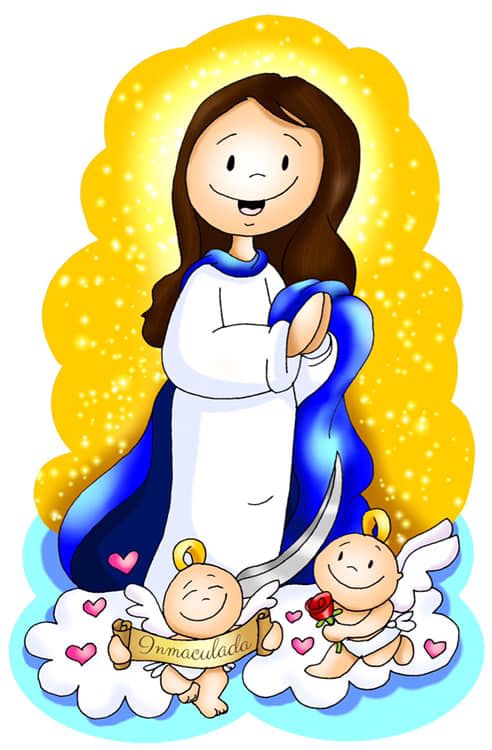 Hola chicos/as, para esta semana todas las actividades son interactivas, podéis elegir las que más os gusten, son las siguientes:Sopa de letras.https://es.educaplay.com/recursos-educativos/5896089-sopa_de_letras_de_maria.htmlCompleta la frase.https://es.educaplay.com/recursos-educativos/5876314-la_virgen_maria_mi_madre.htmlContesta las preguntas.https://es.educaplay.com/recursos-educativos/5862371-maria_madre_de_jesus_3.htmlOración a María.https://www.youtube.com/watch?v=aReycvOEYOsRosco “Pasapalabra” https://es.educaplay.com/recursos-educativos/5796009-la_virgen_maria.htmlRelaciona las columnas con la oración a la Virgen María.https://es.educaplay.com/recursos-educativos/5877427-oracion_del_ave_maria.htmlIdentifica a  las distintas Vírgenes.https://es.educaplay.com/recursos-educativos/5810607-3_identifica_a_maria.htmlRelaciona  las columnas sobre la Virgen María.https://es.educaplay.com/recursos-educativos/5758154-mayo_mes_de_maria.htmlCualidades de María.https://es.educaplay.com/recursos-educativos/5771504-cualidades_de_maria.htmlPuzle de María.https://puzzlefactory.pl/es/puzzle/jugar/boze-nacimiento/205554-sant%C3%ADsima-virgen-mar%C3%ADaPelícula “La Virgen María para niños”https://www.youtube.com/watch?v=5G22bqwx0xIVirgen María de plastilina.https://www.youtube.com/results?search_query=la+virgen+mariaAprende a dibujar a la Virgen María.https://www.youtube.com/watch?v=M8CCBezywG0¡¡FUERTE ABRAZO A TODOS, LOS ESTÁIS HACIENDO GENIAL!!TAREAS DE INGLÉSCriterios de calificación: todas las tareas serán revisadas y evaluadas, pasando a formar parte de las notas correspondientes al trabajo de clase.FechaTrabajoLunes01-06-20Página 130. Ejercicios 1 y 2.Martes02-06-20Página 130. Ejercicios 3 y 4Miércoles03-06-20Página 131. Ejercicios 6 y 7Jueves04-06-20Página 132. Vamos a comprobar lo que hemos aprendido haciendo de la página 132 los ejercicios del 1 al 10.Viernes05-06-20Página 133.- Completa el cuadro elaborando una cronología de los acontecimientos más importantes.